Учебен сценарий “Игра на топка“Приложение 1. Сценарии на историятаСцениSpritesСценарии на урокИгра на топка(създаване на изстория)Предишен опит в програмиранетоДвижение на герояСмяна на костюмиИзползване на блокове – кажи, мислиИзползване на цикълИзползване на блок изчакайПромяна размерите на спрайтПоказване и скриване на спрайтРезултати от обучениетоОбщи резултати от обучението:Основни очаквани резултати:Създаване на илюзия за придвижване в пространството чрез преместване и промяна на размераСинхронизиране действията на героите чрез  разпространение на съобщенияОрганизиране на повтарящите се действия в циклиСпецифични резултати от обучението, ориентирани към алгоритмично мислене:Специфични очаквани резултати• Ученикът планира диалози и дейности на спрайтовете в историята• Ученикът използва съобщения за да може действията да се случват в определения ред• Ученикът показва и скрива героите за се създаде впечатлиние за придвижването им на различни места• Ученикът променя размерите на обектите чрез код за да бъде по-реалистична картинатаЦели, Задачи и кратко описание на дейноститеКратко описание: Проблемът: Да се създаде кратка история между две деца за да се упражнят основни команди и блокове.Две деца се срещат в парк. Разговорят, като се изслушват. След това отиват да пограят на топка на стадиона. След това си тръгват.Цел: Учениците ще се научат да планират разказване на истории, да използват изпратени съобщения за синхронизиране на дейностите на спрайтовете. Ще се научат да организират повтарящите се действия в цикъл.Продължителност40 минутиМетоди на обучениеАктивно обучение, обучение, основано на програмиране на разказване на история, решаване на проблемиФорма на преподаванеСамостоятелна работа Ход на урокаЗареждане на първоначалната средаhttps://snap.berkeley.edu/project?user=valia_sim&project=Igra%20na%20topkaУчителят провокира децата да измислят някаква история, която да реализират чрез Snap.Учителят поставя задача героите да посетят различни места като се показват и се скриват на определените места според сценария на историята.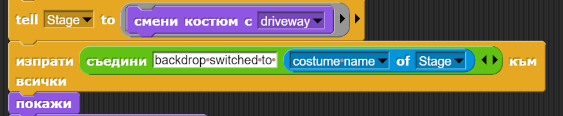 Учителят поставя задачата учениците героите да сменят костюмите си /позиции на ръцете, обръщане/за де се получи по-реалистична картина.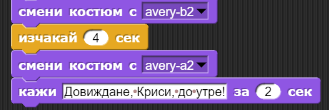  Оръща се внимание диалозите да са създадени така, че да се създава впечатление, че дацата се изслушват, а не говорят едновременно.Дискутира се как могат да синхронизират действията със задаване време на всеки от героите.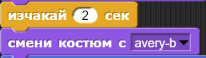 На учениците се дава кода до сцената, където двете деца се разделят:https://snap.berkeley.edu/project?user=valia_sim&project=Igra%20na%20topkaАргументира се използването на  блоковете за повторение за автоматизиране изпълнението на повтарящи се действия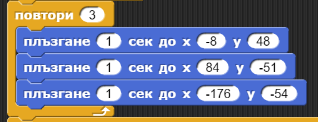 Обсъжда се групово как да се довърши историята от картинката.Учителят предлага едното момиче да си облече пижамата /да се използва разпространение на съобщение, смяна на декор и смяна на костюм/ като се прибере в стаята, а другото да направи гимнастика /да се използва цикъл и смяна на декор отново предизвикани от разпространение на съобщение/Добавени са два нови декора Bedroom1 и Bedroom2, както и нов костюм в розово /пижамата/ за едното момиче.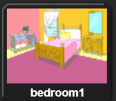 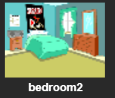 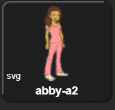 Коментират се необходимите блоковеУчителят демонстрира проекта Учителят коментира, че за да се разкаже една история най-напред трябва да се направи нейния сценарии. Ресурси за учителяЦялата дейност е в Snap!: https://snap.berkeley.edu/project?user=valia_sim&project=Igra%20na%20topka-FinalРесурси за ученицитеhttps://snap.berkeley.edu/project?user=valia_sim&project=Igra%20na%20topkaNameDesignActionsNotesStartSpriteActionsStage background